Al2O3-supported Co3O4 nano-catalysts for the preferential oxidation of carbon monoxide: A synchrotron-based in situ XAS studyThulani M. Nyathi1,*, Nico Fischer1, Andrew P. E. York2, Emma K. Gibson3, Peter P. Wells4,Sir C. Richard A. Catlow5,6, Michael Claeys1,*1 Catalysis Institute and c*change (DSI-NRF Centre of Excellence in Catalysis), Department of Chemical Engineering, University of Cape Town, Rondebosch 7701, South Africa2 Johnson Matthey Technology Centre, Sonning Common, Reading RG4 9NH, United Kingdom3 School of Chemistry, Joseph Black Building, University of Glasgow, Glasgow G12 8QQ, United Kingdom4 School of Chemistry, University of Southampton, University Road, Southampton SO17 1BJ, United Kingdom5 Department of Chemistry, University College London, 20 Gordon St., London, WC1H 0AJ, United Kingdom6 Cardiff Catalysis Institute, Cardiff University, Main Building, Park Place, Cardiff, CF10 3AT, United Kingdom* Corresponding authors’ e-mail addresses: thulani.nyathi@uct.ac.za and michael.claeys@uct.ac.za1. IntroductionCobalt(II, III) oxide (Co3O4) is a promising catalyst for the preferential oxidation of carbon monoxide (CO-PrOx) in hydrogen-rich gases, however, Co3O4 suffers from bulk reduction at elevated temperatures (> 200 °C), resulting in the formation of metallic Co (Co0). The formation of Co0 changes the conversion pathway of CO from oxidation to hydrogenation, forming methane (CH4) instead of carbon dioxide (CO2), which is an undesired outcome [1]. We attempted to stabilise Co3O4 nanoparticles on an alumina (Al2O3) support using two different anchoring methods, which resulted in two Al2O3-supported Co3O4 catalysts, i.e., CAT 1 and CAT 2, where the strength of the Co3O4-Al2O3 interaction was different between the two prepared catalysts. The phase stability of the catalysts was monitored in situ, i.e., during a CO-PrOx reaction, using synchrotron-based X-ray absorption spectroscopy (XAS) in Diamond Light Source, United Kingdom (session number: SP16006-1). This was later consolidated with kinetic data obtained via gas chromatography at the University of Cape Town, South Africa [1]. 2. ResultsOur results show that the Co3O4 nanoparticles in CAT 1 reduce to CoO and finally to Co0 to a greater extent than in CAT 2 (Figure 1), which can be attributed to the weaker interactions existing between Co3O4 and Al2O3 in CAT 1. The weak interactions also allow for high CO2 formation (i.e., high CO2 outlet flow rates) over CAT 1, however, this catalyst also produces high amounts of undesired CH4 at relatively low temperatures than in the case of CAT 2 (Figure 2) due to the high amounts of unwanted Co0 formed in CAT 1 (Figure 1). In conclusion, in situ XAS was utilised successfully to confirm the phase changes occurring in each catalyst, and to help explain the differences between the catalysts in terms of their catalytic performance during CO-PrOx.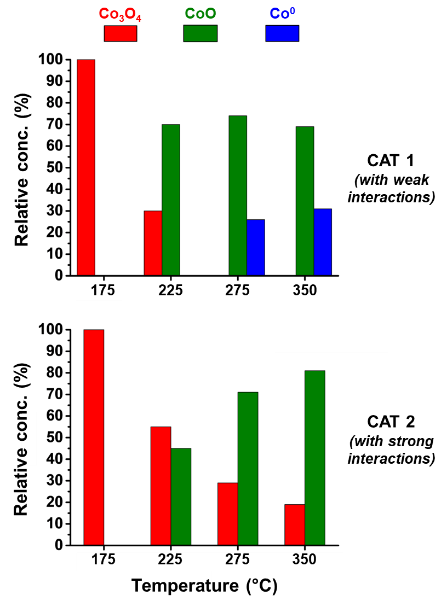 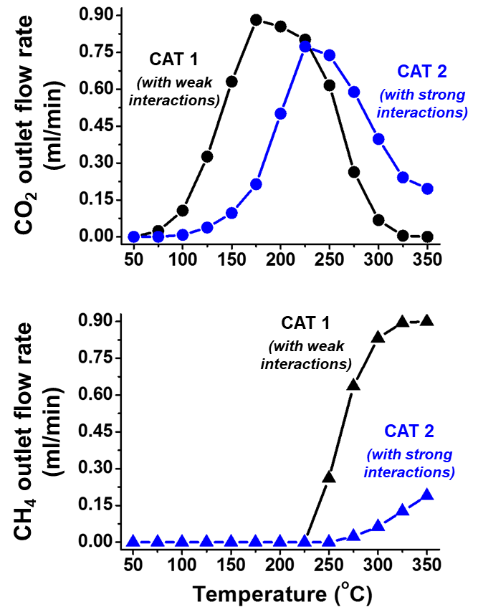 3. References[1]	T.M. Nyathi, N. Fischer, A.P.E. York, D.J. Morgan, G.J. Hutchings, E.K. Gibson, P.P. Wells, C.R.A. Catlow and M. Claeys. ACS Catal. 9 (2019) 7166.